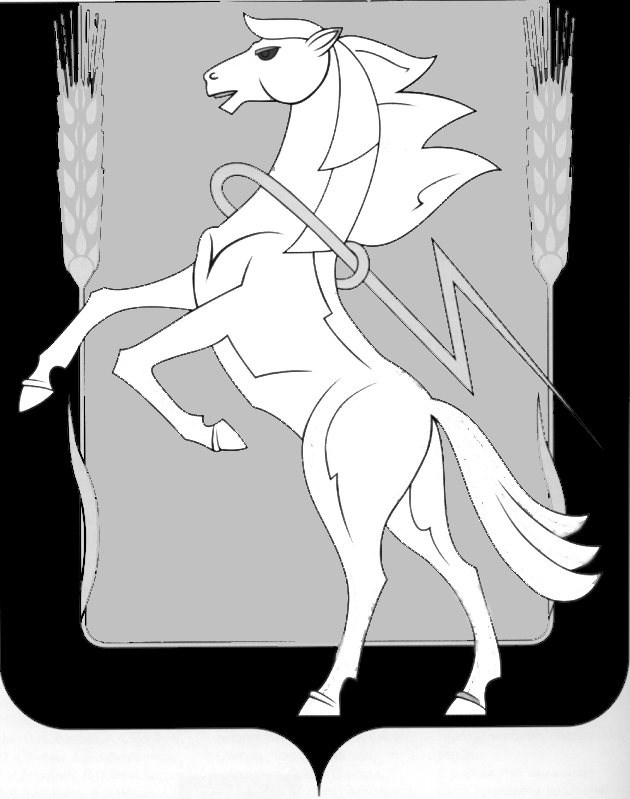 Совет депутатов Рощинского сельского поселенияСосновского муниципального района Челябинской областиЧетвертого созываР Е Ш Е Н И Еот «29» января 2020 г. № 22   О председателей постоянной комиссииСовета депутатов по вопросам ЖКХ,благоустройству и градостроительномурегулированию	Совет депутатов Рощинского сельского поселения четвертого созыва РЕШАЕТ:В связи с назначением депутата Андрейченко Евгения Александровича на должность заместителя Главы поселения по общественно -хозяйственной деятельности, освободить его от обязанности председателя постоянной комиссии по вопросам ЖКХ благоустройству и строительному регулированию.Утвердить председателем постоянной комиссии по вопросам ЖКХ благоустройству и строительному регулированию Демчук Вадима Владимировича.Глава Рощинского                                             Председатель Совета депутатовсельского поселения                                              Рощинского сельского поселения______________Л.А. Ефимова                            ______________С.Ю. Волосникова